 London Borough of Sutton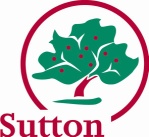 SUMMER 2017Dear SACRE MemberTHE SUTTON STANDING ADVISORY COUNCIL ON RELIGIOUS EDUCATIONThis term’s meeting will be held at St John’s Church, Northdown Road, Belmont SM2 6DY on Monday 19th June from 7.30 – 9.00 pm1.    Welcome2.    Apologies         To receive any apologies for absence.3.    Minutes of the last meeting Minutes of the meeting held on 28th February 2017 to be agreed and signed.   (Enclosure A)4.    Matters arising from the minutes not covered elsewhere in the Agenda5.	   Appointment of SACRE Members updateProposal for new Group A member6.     National NewsNASACRE AGM 16th MayREC commission on Religious Education7.     SACRE Self- Evaluation (Enclosure B)Evaluation of Sutton SACRE in groups using the RE Tool8.     SACRE 2017 Development Plan update (Enclosure  C)         Review progress against actions9.     KS3 Syllabus (attachment to follow)10.   RE- Co-coordinators Meetings and School Visits11.   Courses for RE Teachers12.   Any Other Business         To be sent to the Clerk before the meeting.13.    Date of next meeting:          TBC        (and venue to be confirmed)Clerk to Sutton SACRE provided by PG Clerking ServicesE-mail: penny.garry.clerk@gmail.com